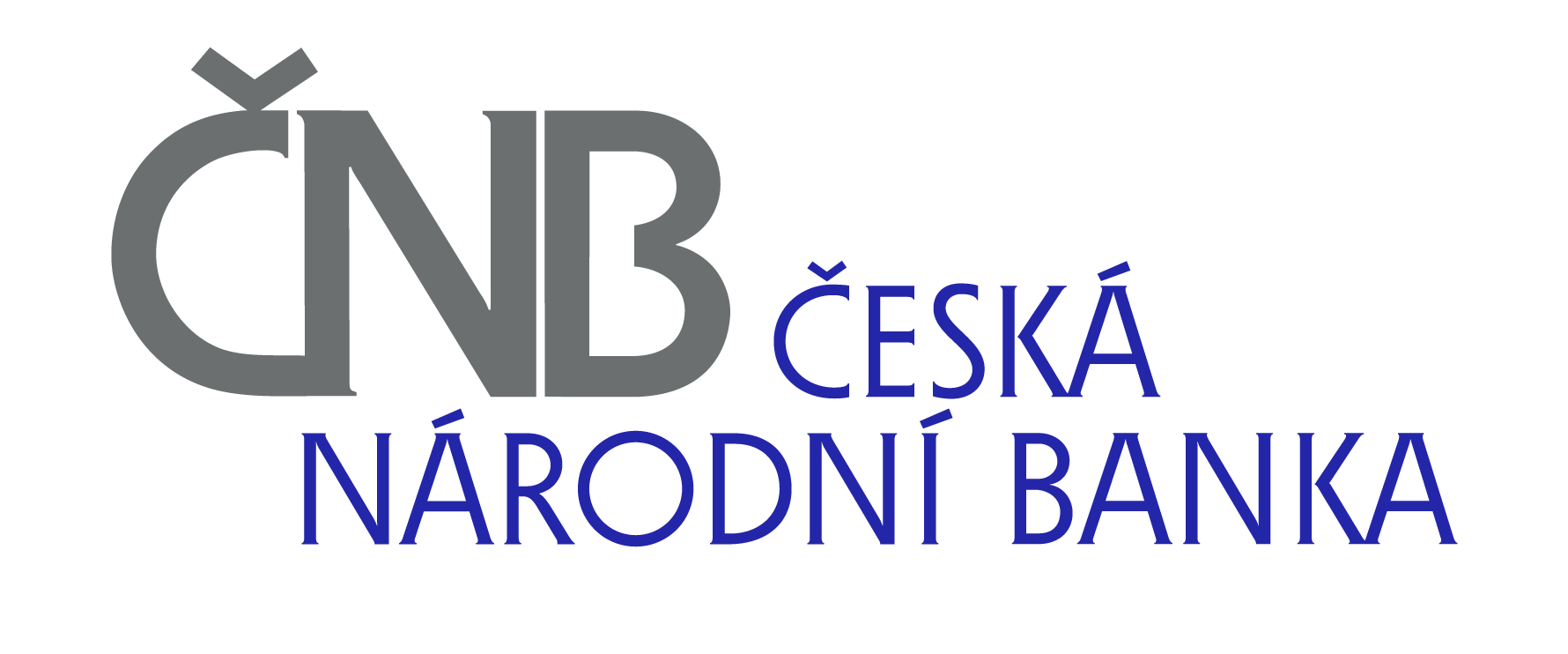 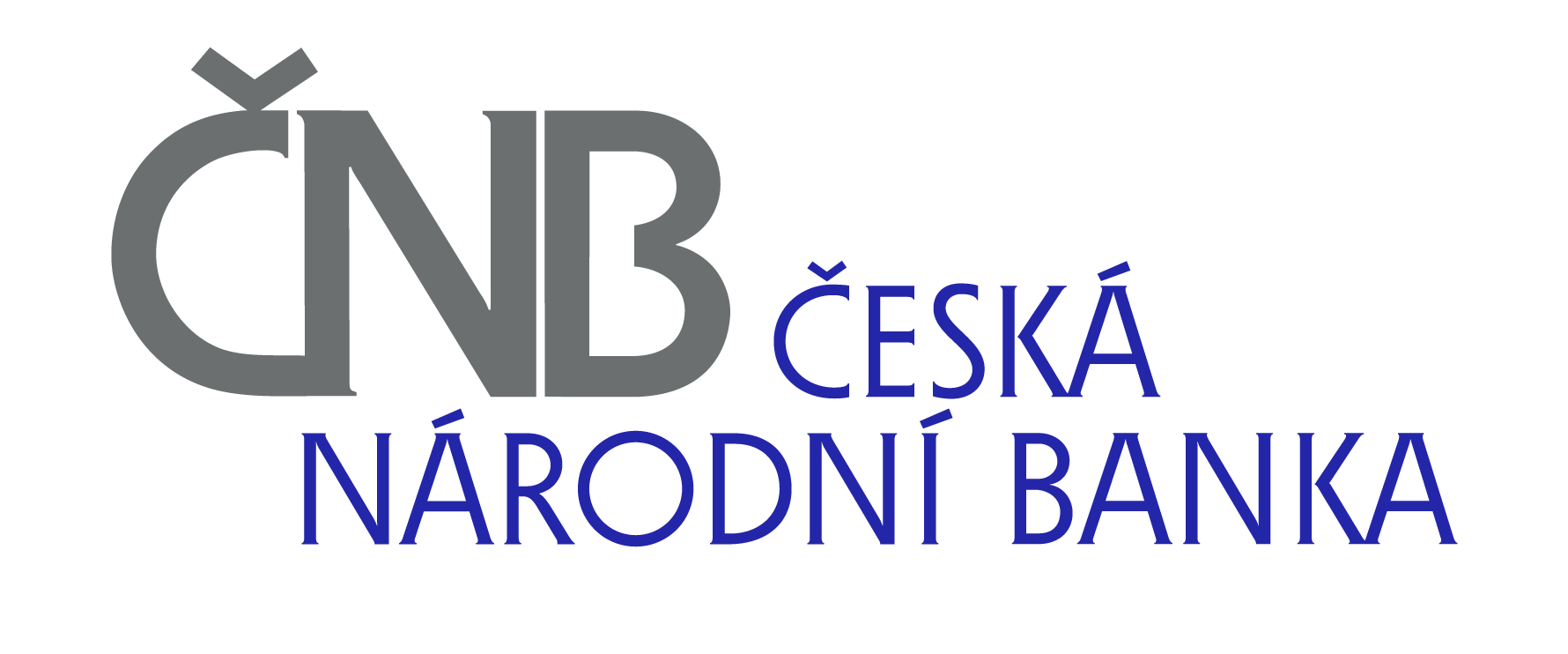 								       V Praze 25. 1. 2017								       Č.j.: 2017/013494/CNB/420Výzva k podání nabídky a k prokázání splnění kvalifikace ve zjednodušeném podlimitním řízeníveřejné zakázky „Dodávka 140 ks notebooků“                                  (dále jen „Výzva“)Zadavatel:Česká národní bankase sídlem: Na Příkopě 28, 115 03 Praha 1zastoupená: Ing. Vladimírem Mojžíškem, ředitelem sekce informatiky a Ing. Zdeňkem Viriusem, ředitelem sekce správní IČO: 48136450Vás na základě ustanovení § 53 zákona č. 134/2016 Sb., o zadávání veřejných zakázek (dále jen „zákon“) v  y  z  ý  v ák podání nabídky a k prokázání splnění kvalifikace ve zjednodušeném podlimitním řízení výše uvedené veřejné zakázky.Informace o druhu a předmětu veřejné zakázkyDruh veřejné zakázky:      dodávkyPopis předmětu veřejné zakázky: Předmětem veřejné zakázky je dodávka 110 ks notebooků ve dvou technických specifikacích dle požadavků zadavatele uvedených v příloze č. 2 návrhu smlouvy, který tvoří přílohu č. 1 zadávací dokumentace (dále jen „ZD“). Předmětem veřejné zakázky je rovněž dodávka dalších až 30 ks notebooků ve dvou technických specifikacích dle aktuálních potřeb zadavatele a na základě výzvy zaslané dodavateli, přičemž zadavatel není povinen toto množství odebrat.Bližší specifikace předmětu veřejné zakázky je uvedena v návrhu smlouvy, který tvoří přílohu č. 1 ZD. Identifikační údaje zadavateleNázev zadavatele:	 Česká národní bankaSídlo:  		 Na Příkopě 28, 115 03 Praha 1, Česká republikaIČO: 		 48136450DIČ:		 CZ48136450   (dále jen „zadavatel“)Jméno osoby oprávněné jednat za zadavatele:Ve věci zadávacího řízení je za zadavatele oprávněn jednat ředitel sekce informatiky    Ing. Vladimír Mojžíšek a ředitel sekce správní Ing. Zdeněk Virius.Kontaktní osoba oprávněná jednat za zadavatele ve věcech organizačních:Mgr. Věra Hammerová VaňkátováE-mail: vera.hammerova-vankatova@cnb.cztel.: + 420 224 412 105v případě její nepřítomnosti:Mgr. Martin Hanuš, LL.M.E-mail: martin.hanus@cnb.cztel: +420 224 412 884Poskytnutí zadávací dokumentace podle § 96 zákonaZadávací dokumentace včetně příloh je uveřejněna na profilu zadavatele http://ezak.cnb.cz.Lhůta a místo pro podání nabídek, termín otevírání obálek s nabídkamiLhůta pro podání nabídek končí dne 15. 2. 2017 v 10.00 hod. Podáním nabídky se rozumí doručení nabídky zadavateli, přičemž za včasné doručení odpovídá dodavatel.Místo pro podání nabídek a způsob jejich doručení: Nabídky se doručují následujícími způsoby:zasláním do sídla zadavatele: Česká národní bankaNa Příkopě 28115 03 Praha 1,podáním na podatelně zadavatele:Česká národní bankaSenovážná 3115 03 Praha 1.Pracovní doba podatelny zadavatele:               		pondělí – čtvrtek:	8:00 – 16:15 hod.			pátek:			8:00 – 15:00 hod.Pracovník podatelny se k převzetí nabídky dostaví na základě výzvy pracovníka ostrahy zadavatele. Časem převzetí nabídky je okamžik skutečného převzetí nabídky pracovníkem podatelny. Zadavatel upozorňuje dodavatele, že může dojít k časové prodlevě mezi okamžikem vstupu osoby doručující nabídku do budovy zadavatele a okamžikem skutečného předání nabídky pracovníkovi podatelny (např. z důvodu orientace osoby doručující nabídku v budově). Proto zadavatel žádá dodavatele, aby vstupovali do budovy vchodem Senovážná 3 s přiměřeným časovým předstihem (doporučujeme minimálně 5 minut před uplynutím lhůty pro podání nabídek).Obálky s nabídkami budou v sídle zadavatele (viz bod 2 této Výzvy) otevírány                      dne 15. 2. 2017 v 10.00 hod. Otevírání obálek se mohou zúčastnit nejvýše  dva zástupci dodavatele, jehož nabídka byla doručena ve lhůtě pro podání nabídek, a další osoby, o nichž tak stanoví zadavatel. Sraz zájemců je na vrátnici zadavatele na adrese Senovážná 3, Praha 1 v 10.00 hod. Osoba zastupující dodavatele svou přítomnost potvrdí podpisem v prezenční listině účastníků otevírání obálek. U zahraničního dodavatele je možná dále přítomnost jednoho tlumočníka.    Požadavky na prokázání splnění kvalifikace  Požadavky jsou uvedeny v zadávací dokumentaci.Údaje o hodnotících kritériích Údaje jsou uvedeny v zadávací dokumentaci.Jazyk nabídkyNabídka bude podána v českém jazyce. Technickou specifikaci notebooků v příloze č. 1 zadávací dokumentace je možné podat v anglickém jazyce.Příloha: Zadávací dokumentace                                      Ing. Vladimír Mojžíšek                             Ing. Zdeněk Virius                                       ředitel sekce informatiky                           ředitel sekce správní 		                 podepsáno elektronicky                                                podepsáno elektronicky 